គោលការណ៍ និងនីតិវិធីស្តីពីការជ្រើសរើសមន្ត្រី-បុគ្គលិក​​​​​​​​​-បានឃើញព្រះរាជក្រម ០២/រកម/០១៩៦.០១ ចុះថ្ងៃទី ២៤ ខែ មករា ឆ្នាំ ១៩៩៦ ដែលប្រកាសឱ្យ ប្រើច្បាប់ ស្តីពីការបង្កើតក្រសួងអប់រំ យុវជន និងកីឡា-បានឃើញព្រះរាជក្រឹត្យ  នស/រកត/០៣០៣/១២៩ ចុះថ្ងៃទី ៣១ ខែ មីនា ឆ្នាំ ២០០៣ ស្តីពីការទទួលស្គាល់គុណភាពអប់រំឧត្តមសិក្សា-បានឃើញអនុក្រឹត្យលេខ ០១ អនក្រ   ចុះថ្ងៃទី ២០  ខែ មករា  ឆ្នាំ ១៩៩២ ស្តីពីការបង្កើត និងការគ្រប់គ្រងគ្រឹះស្ថានឧត្តមសិក្សា និងសិក្សាឯកទេស-បានឃើញអនុក្រឹត្យលេខ ៥៤ អនក្រ.បក ចុះថ្ងៃទី ១៣ ខែ មិថុនា ឆ្នាំ ២០០២  ស្តីពី លក្ខណៈវិនិច្ឆ័យ នៃការបង្កើតសាកលវិទ្យាល័យ-បានឃើញអនុក្រឹត្យលេខ ២៥ អនក្រ.បក ចុះថ្ងៃទី ០៧ខែ មីនា ឆ្នាំ ២០០៦ ស្តីពីការទទួលស្គាល់ការប្រែក្លាយ ពីវិទ្យាស្ថានគ្រប់គ្រង និងសេដ្ឋកិច្ចទៅជា សាកលវិទ្យាល័យគ្រប់គ្រង និងសេដ្ឋកិច្ច ដោយរាជរដ្ឋាភិបាល នៃព្រះរាជាណាចក្រកម្ពុជា-យោងតាមលក្ខន្តិកៈទូទៅស្តីពីការគ្រប់គ្រង និងការប្រព្រឹត្តទៅ របស់សាកលវិទ្យាល័យគ្រប់គ្រង និងសេដ្ឋកិច្ច-យោងតាមការចំាបាច់របស់សាកលវិទ្យាល័យគ្រប់គ្រង និងសេដ្ឋកិច្ច ដើម្បីប្រសិទ្ធភាព ក្នុងការជ្រើសរើសមន្រ្តី-បុគ្គលិកប្រកបដោយសមត្ថភាព  ព្រមទាំងគោរពវិន័យ និងមានរបៀបរៀបរយល្អក្នុងការបំពេញការងារ គណៈគ្រប់គ្រងសាកលវិទ្យាល័យគ្រប់គ្រង និង សេដ្ឋកិច្ចបានដាក់ចេញនូវគោលការណ៍សម្រាប់អនុវត្តក្នុងក្របខ័ណ្ឌសាកលវិទ្យាល័យទាំងមូលដែលមានខ្លឹមសារដូចតទៅ៖ជំពូក ១បញ្ញត្តិទូទៅប្រការ១:		គោលការណ៍នេះមានឈ្មោះថា “គោលការណ៍ ជ្រើសរើសមន្ត្រី-បុគ្គលិក “បានរៀបចំ និងចងក្រងឡើង ដោយគណៈគ្រប់គ្រងក្នុងព្រំដែនអនុវត្តសម្រាប់សាកលវិទ្យាល័យគ្រប់គ្រង និងសេដ្ឋកិច្ច នៅគ្រប់ទីតាំងទាំងអស់។ប្រការ២:	គោលការណ៍នេះ  មានគោលបំណង  និងគោលដៅ​ចំបង ទុកជាមូលដ្ឋានក្នុងការ  តម្រង់ទិសចំពោះការជ្រើសរើសមន្ត្រី-បុគ្គលិក ឱ្យចូលបំរើការងារនៅសាកលវិទ្យាល័យគ្រប់គ្រង និងសេដ្ឋកិច្ច ប្រព្រឹត្តទៅមានលក្ខណៈ ត្រឹមត្រូវ យុត្តិធម៌ដើម្បីប្រតិបត្តិការងារ។ជំពូក​ ២ដំណើរការ និង នីតិវិធី ជ្រើសរើសមន្ត្រី-បុគ្គលិកប្រការ៣:	ការជ្រើសរើសមន្ត្រី-បុគ្គលិក ត្រូវបានប្រព្រឹត្តទៅតាមសេចក្តីសម្រេច របស់គណៈកម្មការជ្រើសរើស របស់សាកលវិទ្យាល័យ។ប្រការ៤:	សាម៉ីផ្នែក ឬការរិយាល័យត្រូវធ្វើសំណើរសុំតាមតម្រូវការចាំបាច់ នៃចំនួនមុខតំណែងការងារ តាមស្ថានភាពជាក់ស្តែងមកសាកលវិទ្យាធិការ ដើម្បីចាត់ចែងឱ្យគណៈកម្មការធ្វើការជ្រើសរើស។ប្រការ៥:	បន្ទាប់ពីទទួលបានចំណាត់ចែងពីសាកលវិទ្យាធិការ គណៈកម្មការទទួលបន្ទុកធ្វើការចាត់ចែងសកម្មភាពជ្រើសរើសទៅតាមនីតិវិធីដែលបានចែង និងកំណត់ឱ្យប្រើប្រាស់ដូចខាងក្រោម៖	១-ធ្វើការប្រកាសជ្រើសរើសបេក្ខជនជាសាធារណៈ ទាំងខាងក្នុង និងខាងក្រៅសាកលវិទ្យាល័យដូចជា៖-រូបភាពប្រកាសផ្សព្វផ្សាយផ្នែកខាងក្នុង តាមរយៈលិខិតជូនដំណឹង ការប្រជុំការធ្វើបដ្ឋកថា-រូបភាពប្រកាសផ្សព្វផ្សាយផ្នែកខាងក្រៅ តាមរយៈ វិទ្យុ ​កាសែត  លិខិតបិទផ្សាយជាសាធារណៈ  បណ័្ណ ប្រកាស  អ៊ីនធឺណែត 	២-ទទួលពាក្យសុំបំរើការងារ ព្រមទាំងធ្វើការត្រួតពិនិត្យលើសំណុំបែបបទទាំងអស់របស់បេក្ខជនឱ្យបានត្រឹមត្រូវ	៣-ធ្វើបញ្ជីសម្រង់ របស់បេក្ខជនដែលមានលក្ខណៈសម្បត្តិគ្រប់គ្រាន់	៤-ធ្វើការប្រឡងតេស្តបេក្ខជន ដែលការប្រឡងអាចជា៖-ប្រឡងតេស្តជាសំណេរ-ប្រឡងតេស្តផ្ទាល់មាត់-ប្រឡងតេស្តជាបច្ចេកទេស(អនុវត្តផ្ទាល់)	៥-ធ្វើការសម្ភាសន៍ បេក្ខជន ដើម្បីត្រួតពិនិត្យបន្ថែមទៅលើ៖-រូបសម្បត្តិ លក្ខណៈសម្បត្តិ កាយសម្បទាគ្រប់គ្រាន់ និងសមស្របទៅតាមស្ថានភាពការងារ-អកប្បកិរិយា អត្តចរិត របស់បេក្ខជន-កម្រិតវប្បធម៌នៃការប្រើប្រាស់ភាសា-ឆន្ទៈពិតប្រាកដ និងការលះបង់ចំពោះការងារ និងអង្គភាព-ការយល់ដឹង លើចំណេះដឹងទូទៅដែលទាក់ទងនឹងសង្គម និងការងារ-ពីបទពិសោធន៍នានាដែលធ្លាប់ជួបប្រទះ ឬអនុវត្តកន្លងមកប្រការ៦:	បន្ទាប់ពីជ្រើសរើសបានបេក្ខជនដែលបំពេញគ្រប់លក្ខខណ្ឌ គណៈកម្មការទទួលបន្ទុកត្រូវធ្វើរបាយការណ៍លទ្ធផល នៃការជ្រើសរើសនោះទៅគណៈគ្រប់គ្រងសាកលវិទ្យាល័យ ឬក្រុមប្រឹក្សាភិបាល ដើម្បីស្នើសុំសេចក្តីសម្រេច។ប្រការ៧:	​​​​​ក្រោយពីទទួលបានសេចក្តីសម្រេច ពីគណៈគ្រប់គ្រង គណៈកម្មការជ្រើសរើស ត្រូវធ្វើលិខិតបញ្ជូនបេក្ខជនទៅផ្នែកការិយាល័យរដ្ឋបាល ដើម្បីធ្វើការចុះកិច្ចសន្យាឱ្យបានត្រឹមត្រូវមុនប្រគល់សិទ្ធិឱ្យអនុវត្តការងារ។ជំពូក ៣ការកំណត់លក្ខណៈវិនិច្ឆ័យជ្រើសរើស១-អំពីមន្ត្រីៈ	ត្រូវបានកំណត់ជាមន្ត្រី របស់សាកលវិទ្យាល័យ គឺរាប់ចាប់ពីមានមុខតំណែងអនុប្រធានការិយាល័យឡើងទៅប្រការ៨:​​​​	លក្ខណៈវិនិច្ឆ័យជ្រើសរើសសម្រាប់មុខតំណែងទាំងនោះមានដូចតទៅ៖	-មានសមត្ថភាព កម្រិតចំណេះដឹងចាប់ពីបរិញ្ញាបត្រឡើងទៅ លើកលែងប្រធានដេប៉ាតឺម៉ង់ថ្នាក់ឆ្នាំសិក្សាមូលដ្ឋានត្រូវមានចំណេះដឹងថ្នាក់បរិញ្ញាបត្រជាន់ខ្ពស់	-បទពិសោធន៍ផ្នែកការងារអប់រំយ៉ាងតិច ២ឆ្នាំឡើងទៅ 	-មានលក្ខណៈសម្បត្តិគ្រប់គ្រាន់ សមស្របតាមមុខតំណែង និងលក្ខណៈសម្បត្តិការងារ	-សីលធម៌រស់នៅស្អាតស្អំប្រកបដោយវិជ្ជាជីវៈ និងការទូត	-ភាពជាអ្នកដឹកនាំ និងប៉ិនប្រសប់ក្នុងការសម្របសម្រួលការងារ	-មានឆន្ទៈពិតប្រាកដ ការប្តេជ្ញាចិត្តច្បាស់លាស់ចំពោះការងារ និងស្មោះត្រង់ចំពោះអង្គភាព	-មានទំនាក់ទំនងល្អ និងទូលំទូលាយចំពោះគ្រប់មជ្ឈដ្ឋាន	-មានអចិន្ត្រៃយ៍ភាពចំពោះការងារបានយូរអង្វែង	-មានចំណេះដឹងផ្នែកភាសាអង់គ្លេស​ឬភាសាដ៏ទៃទៀតកាន់តែប្រសើរ	-មានចំណេះដឹងផ្នែកកុំព្យួទ័រស្ទាត់ជំនាញ២-អំពីបុគ្គលិកៈ	ត្រូវចាត់ទុកជាបុគ្គលិក ឬបុគ្គលិកសាមញ្ញរបស់សាកលវិទ្យាល័យគឺជាបុគ្គលិកដែលមានឋានៈមុខតំណែងការងារ ក្រោមអនុប្រធានការិយាល័យចុះ។ប្រការ៩:	លក្ខណៈវិនិច្ឆ័យជ្រើសរើសសម្រាប់មុខតំណែងទាំងនោះមានដូចតទៅ៖	-មានសមត្ថភាព កម្រិតចំណេះដឹងចាប់ពីឆ្នាំទី១នៃឧត្តមសិក្សាឡើងទៅ លើកលែងតែបុគ្គលិកសន្តិសុខ  បើកបរ និងអនាម័យ	-ត្រូវមានលក្ខណៈសម្បត្តិសមរម្យស្របទៅតាមមុខតំណែងការងារនីមួយៗ	-មានចំណេះដឹងភាសាអង់គ្លេសអាចប្រើប្រាស់បាន 	-មានចំណេះដឹងកុំព្យួទ័រ	-សីលធម៌រស់នៅស្អាតស្អំ ថ្លៃថ្នូរប្រកបដោយ សុជីវធម៌ និងសុចរិតចំពោះអង្គភាព	-មានអាកប្បកិរិយាល្អ និងមានទំនាក់ទំនងល្អគ្រប់មជ្ឈដ្ឋានជំពូក ៤លក្ខខណ្ឌបុគ្គលភាព និងការទទួលស្គាល់ប្រការ១០:	ការជ្រើសរើសមន្រ្តី-បុគ្គលិក ឱ្យបំរើការងារក្នុងតំណែងការងារខាងលើ ត្រូវតែមានការប្រុងប្រយ័ត្នដោយយកចិត្តទុកដាក់បំផុត។ប្រការ១១:	ចំណុចដែលត្រូវគិត និងចាប់អារម្មណ៍មានច្រើន តែក្នុងនោះបណ្តាចំណុចដែលត្រូវប្រយ័ត្នប្រយែងពិសេសៗ ជាងគេមានដូចតទៅ៖	-មិនមានជាប់ពាក់ព័ន្ធការផ្តន្ទាទោសព្រហ្មទណ្ឌនានាទាល់តែសោះ	-មិនជាប់ជំពាក់វាក់វ័ន្តជាមួយគ្រឿងញៀន	-មិនជាប់ជំពាក់វាក់វ័ន្តជាមួយគ្រឿងស្រវឹងជោគជាំ	-មិនជាប់ជំពាក់វាក់វ័ន្តជាមួយការលេងល្បែងស៊ីសងនានា	-មិនជាប់ជំពាក់វាក់វ័ន្តជាមួយរឿងអាស្រូវនានាប្រការ១២:	ចំពោះក្របខណ្ខមន្ត្រី-បុគ្គលិកដែលជាប់ក្នុងការវាយតម្លៃជ្រើសរើស ពីគណៈកម្មការ និងសេចក្តីសម្រេចរបស់គណៈគ្រប់គ្រងសាកលវិទ្យាល័យ ត្រូវបានទទួលយកក្នុងក្របខ័ណ្ឌបុគ្គលិកមានពីរដំណាក់កាលគឺ៖	-ដំណាក់កាលទី១ ត្រូវបានទទួលឱ្យធ្វើការក្នុងក្របខ័ណ្ឌសាកល្បងពី ៣ទៅ ៦ខែ​ទៅតាមទំហំនិងកម្រិតការងារ។	-ដំណាក់កាលទី២ ត្រូវបានទទួលឱ្យធ្វើការជាក្របខ័ណ្ឌពេញសិទិ្ធ ក្រោយពីដំណាក់កាលសាកល្បងទទួលបានជោគជ័យ ដោយមានសេចក្តីសម្រេចពីគណៈគ្រប់គ្រង។ជំពូក ៥ការណែនាំ និងតម្រង់ទិសការងារ ការបណ្តុះបណ្តាល និង ការអភិវឌ្ឍន៍ក-អំពីការណែនាំ និងតម្រង់ទិសការងារប្រការ១៣:	មន្ត្រី-បុគ្គលិកដែលជាប់ក្នុងការវាយតម្លៃជ្រើសរើស ពីគណៈកម្មការវាយតម្លៃបុគ្គលិក និងសេចក្តីសម្រេចរបស់គណៈគ្រប់គ្រងសាកលវិទ្យាល័យ ត្រូវបានទទួលការណែនាំតម្រង់ទិសការងារពីអ្នកទទួលបន្ទុកគ្រប់គ្រងតាមផ្នែកនីមួយៗ។ប្រការ១៤:	ការណែនាំមន្ត្រី-បុគ្គលិកនូវខ្លឹមសារដូចតទៅ៖អំពីទស្សនៈវិស័យ  បេសកកម្ម និងគោលបំណងរបស់សាកលវិទ្យាល័យអំពីរចនាសម័្ពន្ធរបស់សាកលវិទ្យាល័យទាំងមូលអំពីការងារថ្មីដែលពួកគេត្រូវធ្វើ និងតួនាទី ភារកិច្ចការទទួលខុសត្រូវលើការងារក្នុងសាកលវិទ្យាល័យអំពីផែនការយុទ្ធសាស្រ្តរបស់គម្រោងដែលពាក់ព័ន្ធនិងសាម៉ីខ្លួនត្រូវបំពេញខ-អំពីការបណ្តុះបណ្តាល និង ការអភិវឌ្ឍន៍ប្រការ១៥:	ការបណ្តុះបណ្តាល និងការអភិវឌ្ឍន៍មន្ត្រី-បុគ្គលិកគឺជាការងារសំខាន់របស់សាក លវិទ្យាល័យគ្រប់គ្រង និងសេដ្ឋកិច្ច។គោលបំណងចម្បងរបស់សាកលវិទ្យាល័យ គឺការកសាងសមត្ថភាពដល់មន្ត្រី-បុគ្គលិកទៅតាមផ្នែក និងវិស័យនីមួយៗ ដើម្បីឱ្យពួកគេបំពេញនិងសម្រេចការងារបានល្អប្រសើរ។ប្រការ១៦:	ការបង្កើនសមត្ថភាពត្រូវបានធ្វើឡើងតាមរយៈវគ្គបណ្តុះបណ្តាលលើការងារជាក់ស្តែង៖ ជាលក្ខណៈអនុវត្តការងារជាក់ស្តែងនៅនឹងកន្លែងការងាររបស់សាម៉ីខ្លួនធ្វើតែម្តង ដោយទទួលហត្ថការពីអ្នកគ្រប់គ្រង​តាមឋានានុក្រម ឬអ្នកពាក់ព័ន្ធបច្ចេកទេសជំនាញ។វគ្គបណ្តុះបណ្តាលផ្លូវការ គឺជាវគ្គដែលមន្ត្រី-បុគ្គលិក ត្រូវបានចាត់ឱ្យមានការសិក្សាវគ្គខ្លី ចូលរួមសិក្ខាសាលា ទស្សនៈកិច្ចសិក្សា ការផ្តល់អាហារូបករណ៍ឱ្យសិក្សាដើម្បីបង្កើនចំណេះដឹង និងការបញ្ជូនឱ្យទៅសិក្សានៅបរទេស......។ល។ជំពូក ៦អំពីការលើកទឹកចិត្តប្រការ១៧:	ការលើកទឹកចិត្តដល់មន្រ្តី-បុគ្គលិកមានស្នាដៃឆ្នើមត្រូវបានធ្វើឡើងដោយផ្អែកទៅតាមលទ្ធផលនៃការវាយតម្លៃរបស់គណៈកម្មការវាយតម្លៃបុគ្គលិក។ប្រការ១៨:	ការលើកទឹកចិត្តដល់មន្រ្តី-បុគ្គលិកមានជាអាទិ៍៖			-ការតំឡើងប្រាក់ខែ			-ការចេញប័ណ្ណសរសើរ			-ការតំឡើងឋានៈ			-ការជូនដំណើរកំសាន្តក្នុង ឫក្រៅប្រទេសជំពូក ៧អវសានគោលការណ៍ប្រការ១៩:	រាល់គោលការណ៍ទាំងឡាយដែលមានខ្លឹមសារខុស ឬផ្ទុយពីគោលការណ៍នេះត្រូវចាត់ទុកជានិរាករណ៍។ប្រការ២០:	និរាករណ៍គោលការណ៍នេះ លុះត្រាតែមានការអនុម័តជាផ្លូវការ ពីគណៈគ្រប់គ្រងសាកលវិទ្យាល័យលើការកែតម្រូវ ឬបន្ថែមបន្ថយក្នុងជំពូក ឬប្រការមួយចំនួន​ ឬមានគោលការណ៍ថ្មីមកជំនួសទាំងស្រុង។ជំពូក ៨ការចូលជាធរមានប្រការ២១:	គោលការណ៍នេះបានអនុម័តជាផ្លូវការ និងមានប្រសិទ្ធភាពប្រើប្រាស់ចាប់ពីថ្ងៃចុះហត្ថលេខានេះតទៅ។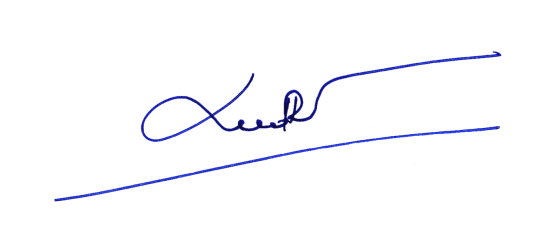 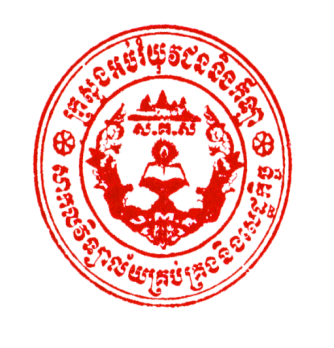 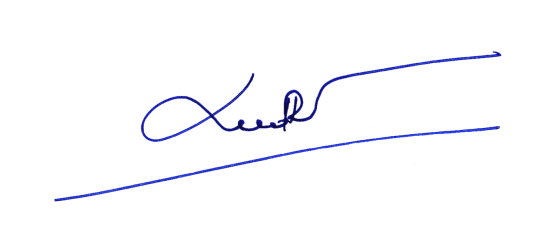 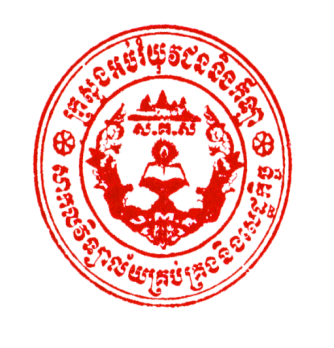 